23 Eliseo. (2 Reye 2.1 a 10.1)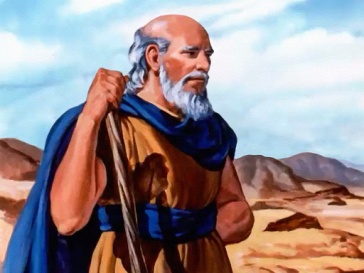     Cuando Eliseo se quedo sólo regresó a la comunidad de los profetas, que le dijeron: “Quieres que vayamos a buscarle por los montes y los campos, por si ha vuelto por allí.?” Eliseo les respondió. “Podéis ir”. Pero se lo decía para que ellos se persuadieran de que la partida misteriosa de Elias era para siempre.   Sea lo que sea de Elías, cuyo regreso siempre han esperado los judíos,  Eliseo tuvo una vida ajetreada como profeta en los diversos reinados en los que la biblia nos recuerda que actuó como defensor de Yaweh y enemigo de los ídolos que tentaban a los israelitas.   Los milagros de Eliseos fueron más frecuentes que los de elías. Y llegaron incluso fuera de l país de Israel.  En Jerico hizo el milagro de volver las aguas amargas de las fuentes, que estropeaban los campos, en agus limpias y puras. Y lo hizo en nombre de Yaweh   Unos jóvenes que se burlaron de él por ser viejo, merecieron un castigo. Eliseo les advirtió de que sus burlas serían castigadas. Como no hicieron caso, salieron unos osos del bosque y mataron a varios de ellos por haberse burlado de un profeta. Josafat rey de Judá le llamó pues no había agua para el ejército que iba a defender de los Moabitas y se morían los soldados y los ganados. Por ser rey fiel a Yaweh, Eliseo hizo que una oleada de agua llegara sin saber cómo por todo el valle y todos se salvaron. Al llegar la batalla, los moabitas huyeron diciendo: “El Dios suyo les protege y nos destrozaran a todos”.    Una esposa de profeta que era acosada por se acreedor, y que no podía pagar las deudas, acudió al profeta que le dijo que de su aceitera llenara las vasijas que le prestaran los vecinos. La mujer creyó y fue a hacerlo. Todos los recipientes quedaron llenos, los vendió y pago al acreedor, que quería vender a sus hijos  como esclavos para pagar la deuda.    Una mujer sunamita le preparó una habitación adecuada en su casa y siempre que Eliseo allí se acercaba residía en aquella casa. Murió de repente el único hijo de la caritativa sunamita y mandó un aviso al profeta para qué viniera. Pero Eliseo, que tenía ya un criado llamado Gujazí, le mando a él que fuera a la casa y resucitara al niño muerto. Lo hizo el criado así, pero le mandó aviso de que el niño no resucitaba. Entonces fue el mismo Eliseo, se encerró en una habitación  y al poco tiempo salió con el niño resucitado.   Más interesante fue el milagro que hizo con el oficial de Damasco llamado Naaman , que era leproso. El rey de Damasco mandó a Naamán  a ver al Rey de Israel con una aviso: “Te mando a Naaman, mi general, para que lo cures de su lepra”. El Rey de Israel se asustó: “Este busca ocasión para venir en plan de guerra. ¿Acaso soy yo Dios para curar a un leproso?  Le aconsejaron que llamara a Eliseo. Pero Eliseo no salió a recibir a Naamán que venía en su busca. Sólo le mando por Guejazí con un aviso. “Vete, báñate en el Jordán siete veces y quedarás curado”.  Naamán se enfadó. ¿Es que no hay mejores ríos en Damasco? Yo pensé que saldría ese profeta, invocaría a su dios y me curaría” Y se marchaba.  Sus criados le convencieron de que hiciera una cosa tan sencilla como le mandaba. Naamán, aun enfadado, les hizo caso y quedó totalmente curado. Regresó a dar las gracias a Eliseo y le quiso llenar de valiosos regalos. Pero Eliseo no aceptó ninguno y el sirio marchó diciendo que Yaweh sería siempre su Dios en adelante.   Cuando ya se marchaba,  Guejazí salió  en su busca y le mintió.”Dice Eliseo que han venido dos muchachos y si les puedes dar algo para ellos”. El General Naamán le dio grandes dones que Guiezi escondió al regreso.   Eliseo le dijo. “¿Cómo has ido a buscar al de Damasco y le has aceptado eso que has escondido?. Pues sábete que también te quedas con la lepra de Naamán”. Y de repente Guejazí quedó blanco de lepra como la nieve.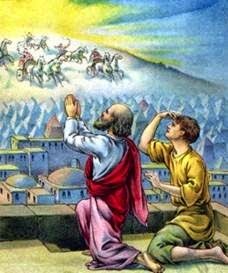 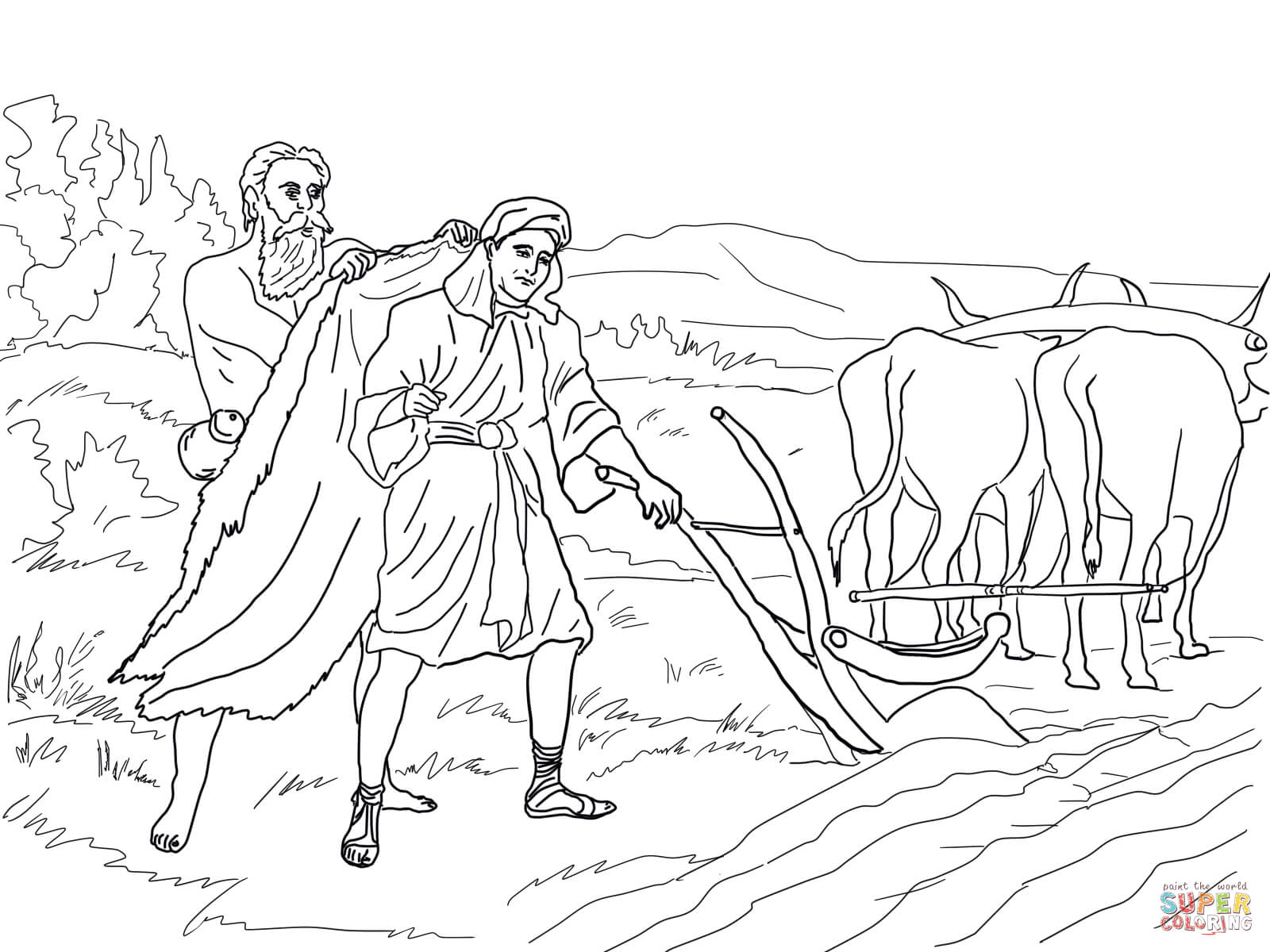 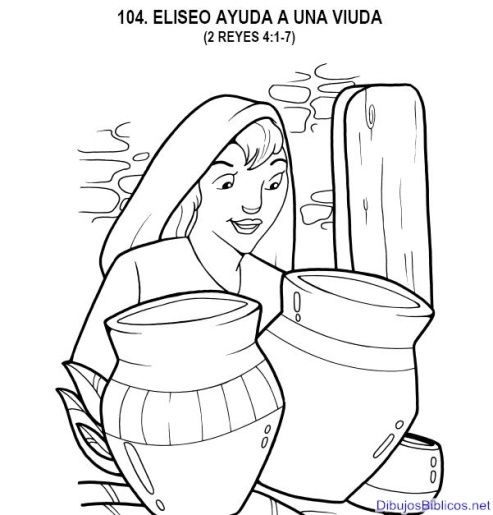 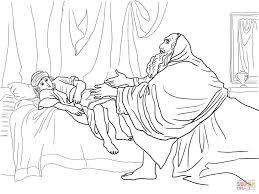 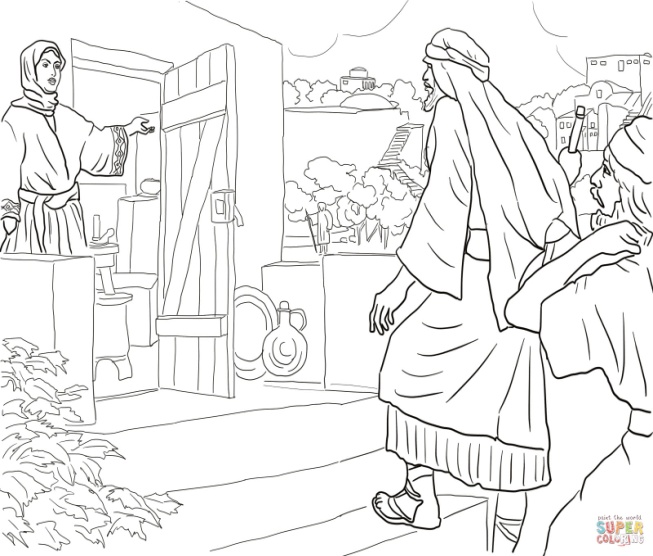 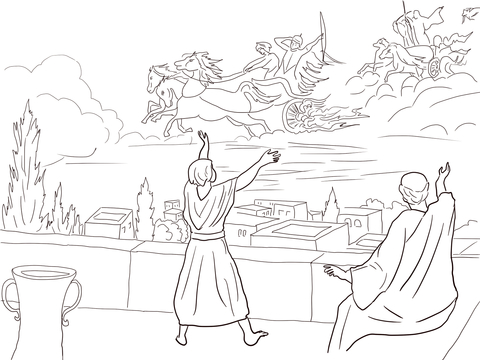 